Western Australia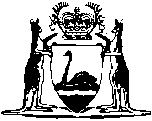 Rural Youth Movement Act 1955		This Act was repealed by the Miscellaneous Repeals Act 1991 s. 3 (No. 10 of 1991) as at 21 Jun 1991.		There are no Word versions of this Act, only PDFs in the Reprinted Acts database are available.